Тема: Оперативно-производственный планЗадание 1. Изучите теоретический материал по теме:Главной целью оперативно-производственного планирования является организация слаженной работы всех подразделений предприятия для обеспечения ритмичного выпуска продукции в установленном объеме и номенклатуре при оптимально использовании производственных ресурсов. Следствием достижения данной цели являются: · Обеспечение плановых сроков поставок. · Обеспечение ритмичного хода производства и уменьшение непроизводительных затрат. · Оптимизация запасов сырья и материалов. · Сокращение запасов и затрат незавершенного производства. · Уменьшение длительности производственного цикла.Система оперативно-производственного планирования состоит из следующих взаимосвязанных и взаимообусловленных элементов: · планово-учетные периоды — временные промежутки, на которые составляется план;· планово-учетные единицы — объект планирования и учета, детализируемый в зависимости от типа производства (заказ, узел, деталь и т.п.); · календарно-плановые нормативы — количественные и временные значения показателей (например, размер партии, длительность производственного цикла и др.); · системы оперативно-производственного планирования — набор правил процедур для расчета плановых заданий подразделений по запуску-выпуску продукции.Задание 2. Ознакомьтесь с фрагментом оперативно-производственного плана. Какую(ие) из указанных статей ресурсов (необходимых ресурсов) следует к логистическим издержкам?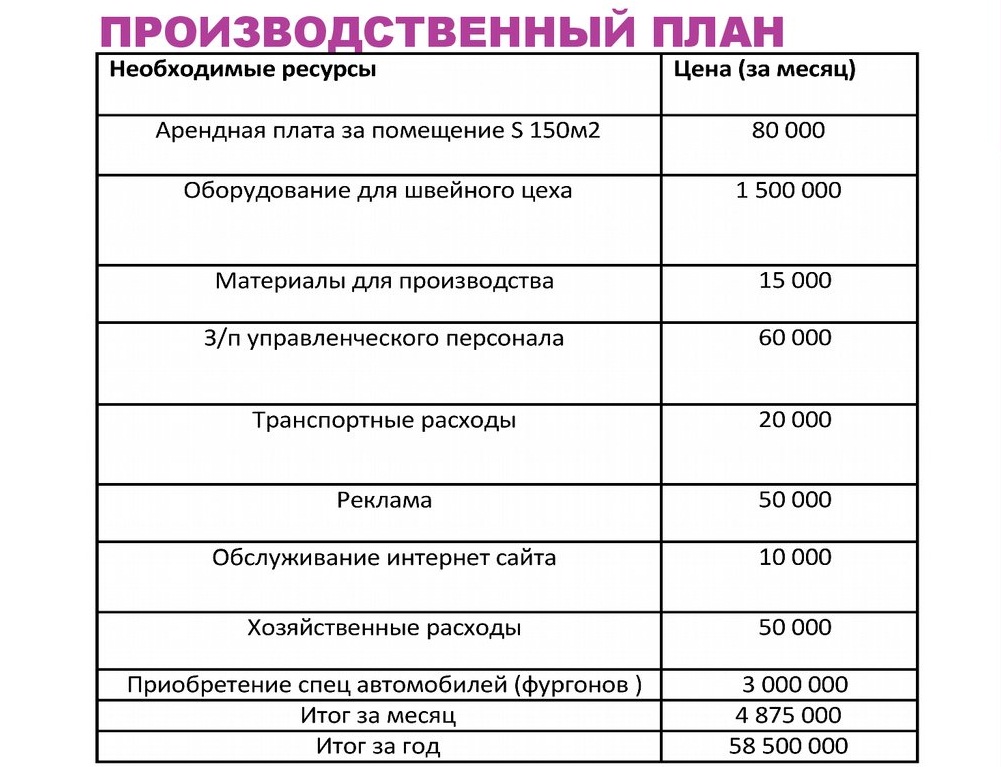 Задание 3. Заполните в таблице информацию об особенностях логистики (целесообразной периодичности отгрузки продукции со склада предприятия-изготовителя предприятиям-оптовым покупателям) при разных типах производстваОсобенности оперативно-производственного планирования, обусловленные типом производстваЗадание 4. Изучите информацию таблицы, дополните недостающие данные.Влияние оперативно-производственного планирования (ОПП) на технико-экономические и финансовые результаты деятельности предприятияСравниваемый признакЕдиничное производствоСерийное производствоМассовое производствоОсновная особенность данного типа производстваОднократность или нерегулярная повторяемость заказа и нестабильность производства по объему и номенклатуре. Производство осуществляется по-необходимости или по заявкам\заказам оптовых покупателейИзделия выпускаются периодически повторяющимися мелкими, средними или крупными сериямиБольшой объем выпуска изделий, непрерывно изготавливаемых в течение длительного времениПланово-учетные периодыНеделя, декада, половина месяцаРабочий день, сменаЧасКалендарно-плановые нормативыДлительность производственного циклаСерия изделийПартия запуска (выпуска) деталейПериодичность запуска-выпуска партий деталейТакт (ритм) работы участков, линий, рабочих местТемп производстваЦелесообразная периодичность отгрузки продукцииПо мере готовности выполнения заказа или по срокам, указанным в договореЗаполнитеЗаполнитеФактор производства, зависящий от уровня ОППНегативные последствия неэффективного ОППВиды потерьВлияние на техникоэкономические и финансовые показатели работы предприятияВыпуск продукции в плановой номенклатуреНевыполнение договорных обязательств по срокам поставкиОтветственность по договору за недопоставку продукции:- штраф – это …..- неустойка – это …- пени – это …Снижение притока денежных средств. Упущенная выгода. Невыполнение плана по реализации. Невыполнение плана по прибыли (в т.ч. за счет эффекта масштаба). Снижение показателей оборачиваемости, в т.ч. длительности финансового цикла. Снижение показателей рентабельности. Ухудшение ликвидности и платежеспособности. Дополнительная потребность в заемных средствах